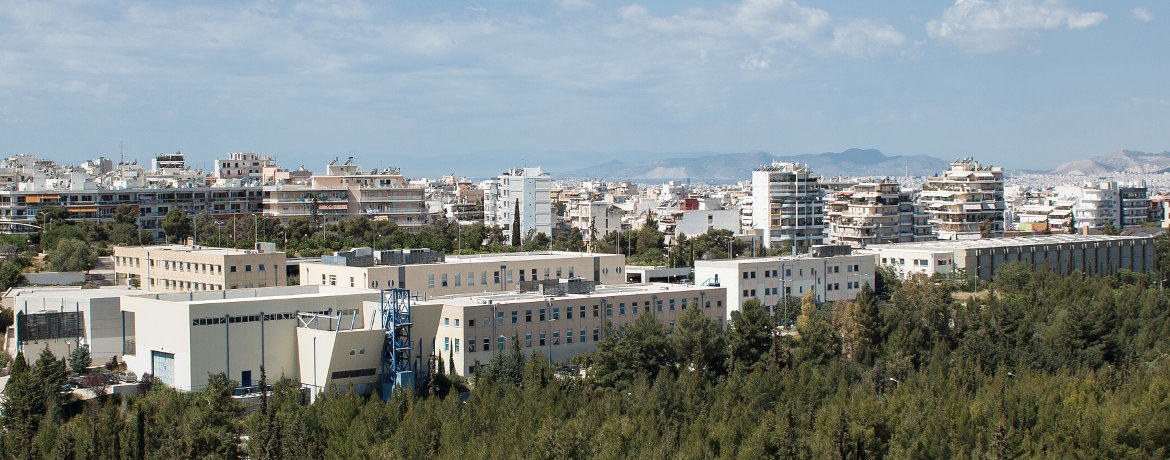 Όλες οι πληροφορίες για τη Σχολή Πολιτικών Μηχανικών του ΕΜΠ περιέχονται στην ιστοσελίδα της (http://www.civil.ntua.gr/) που εμπλουτίζεται και ενημερώνεται καθημερινά, την οποία καλούνται οι φοιτητές να επισκέπτονται πολύ τακτικά. Στο κάτω αριστερά μέρος της ιστοσελίδας μπορείτε να δείτε τους συνδέσμους στα κοινωνικά δίκτυα (twitter, facebook) όπου επίσης διαβιβάζονται οι ανακοινώσεις της Σχολής, καθώς και το σύνδεσμο για τα RSS feeds, όπου μπορείτε να εγγραφείτε για να παίρνετε τις ανακοινώσεις με ηλεκτρονικό ταχυδρομείο. Ερωτήσεις μπορείτε να απευθύνετε στη Γραμματεία της Σχολής (admin@civil.ntua.gr) ή στην Επιτροπή Σπουδαστικών Θεμάτων (est@civil.ntua.gr) . Ακολουθούν μερικές χρήσιμες πληροφορίες για τα πιο συνήθη θέματα.Η εγγραφή στη Σχολή στο πρώτο εξάμηνο σπουδών πραγματοποιείται ως εξήςΚάθε πρωτοετής φοιτητής οφείλει να κάνει δύο εγγραφές:Α. Μία προεγγραφή στο υπουργείο παιδείας στην ηλεκτρονική διεύθυνση: https://eregister.it.minedu.gov.gr (βλ. σχετική ανακοίνωση υπουργείου) και Β.  Μία εγγραφή με κατάθεση δικαιολογητικών στη Σχολή Πολιτικών Μηχανικών ΕΜΠ, σε ημερομηνίες που καθορίζονται από τη Σχολή.Με την εγγραφή σας στη Σχολή, αυτόματα γίνεται και η δήλωση των υποχρεωτικών μαθημάτων του 1ου εξαμήνου εκτός των μαθημάτων επιλογής, που καλείστε να δηλώσετε στο έντυπο που θα περιλαμβάνεται στην ανακοίνωση.Θα σας αποσταλούν κωδικοί από το κέντρο Η/Υ (http://www.central.ntua.gr/) στην ηλεκτρονική διεύθυνση που έχετε δηλώσει. Κάθε φοιτητής έχει το δικό του κωδικό (011ΧΧΨΨΨ ή cvΧΧΨΨΨ, όπου ΧΧ το έτος εισαγωγής και ΨΨΨ η σειρά εισαγωγής στη Σχολή), ο οποίος δίδεται από τη Γραμματεία μετά την εγγραφή. Αυτός ο κωδικός  θα πρέπει να απομνημονευτεί καθώς θα είναι το κλειδί για την είσοδο στις περισσότερες ηλεκτρονικές (και όχι μόνο) υπηρεσίες του ΕΜΠ και αποτελεί το όνομα χρήστη (username) για τις ηλεκτρονικές υπηρεσίες που απολαμβάνει καθ’ όλη τη διάρκεια των σπουδών του (φοιτητικό email, ηλεκτρονική εγγραφή σε μαθήματα πλέον του 1ου εξαμήνου σπουδών κ.λ.π). Με αυτούς μπορείτε να έχετε πρόσβαση για:απόκτηση φοιτητικής ταυτότητας: στο https://submit-academicid.minedu.gov.gr/ δήλωση συγγραμμάτων: στο http://eudoxus.gr/πληροφορίες μαθημάτων και επικοινωνία με τους διδάσκοντες: στο https://helios.ntua.gr/ .ανάκτηση κωδικών (σε περίπτωση απώλειας) στο http://www.civil.ntua.gr/media/attachments/news/2019/10/17/DiadikasiaAnakthshsKwdikwn.pdf Κάθε εξάμηνο (από το 2ο εξάμηνο και μετά) καλείστε να πραγματοποιείτε, μόνο ηλεκτρονικά, σε ημερομηνίες που ανακοινώνονται στην ιστοσελίδα της Σχολής:εγγραφή στο εξάμηνο σπουδών (δεν εγκρίνονται εκπρόθεσμες εγγραφές με αποτέλεσμα την άρση της φοιτητικής ιδιότητας, εκτός αν το εκπρόθεσμο οφείλεται σε μη προβλέψιμους λόγους, οι οποίοι τεκμηριώνονται επαρκώς)δήλωση μαθημάτων στο εξάμηνο σπουδών (και οφειλόμενων μαθημάτων με ανώτατο όριο τα 10 μαθήματα ανά εξάμηνο όταν θα προχωρήσετε σε ανώτερα εξάμηνα)δήλωση συγγραμμάτων για τα μαθήματα του εξαμήνου σπουδών.Στα ανώτερα εξάμηνα χρειάζονται επιπλέον ενέργειες και συγκεκριμένα:στο 7ο εξάμηνο επιλογή κατεύθυνσης (πραγματοποιείται ενημερωτική ημερίδα κατά τη διάρκεια του 6ου εξαμήνου)στο 9ο εξάμηνο ανάθεση Διπλωματικής Εργασίας (ΔΕ) με την προϋπόθεση ότι οφείλονται 10 ή λιγότερα μαθήματα για το δίπλωμα.Διακοπή σπουδών: Φοιτητής που δεν έχει υπερβεί το ανώτατο όριο φοίτησης (16 εξάμηνα), στην αρχή κάθε εξαμήνου, έχει δικαίωμα να ζητήσει τη διακοπή των σπουδών του για μέχρι και 4 εξάμηνα, με αίτηση την οποία υποβάλλει στη Γραμματεία της Σχολής. Για το ανωτέρω διάστημα αναστέλλεται προσωρινά η φοιτητική ιδιότητα.Χορήγηση πιστοποιητικών: α) με αίτηση στη Γραμματεία της Σχολής με ηλεκτρονικό ταχυδρομείο (voutou@civil.ntua.gr).Χρήση Φοιτητικών Εστιών: χορήγηση βεβαίωσης εγγραφής από τη Σχολή και περαιτέρω πληροφορίες στο http://www.esties.ntua.gr/Εξέταση μαθημάτων: δικαίωμα συμμετοχής μόνο σε μαθήματα που έχουν δηλωθεί κατά την εγγραφή – δήλωση μαθημάτων στο εξάμηνο.Μαθησιακές δυσκολίες: σύμφωνα με την ισχύουσα νομοθεσία, φοιτητές οι οποίοι αντιμετωπίζουν μαθησιακές δυσκολίες καταθέτουν αίτηση στη Γραμματεία της Σχολής, η οποία θα συνοδεύεται από γνωμάτευση από τον αρμόδιο πιστοποιημένο φορέα. Η αίτηση συζητείται στα αρμόδια όργανα της Σχολής και μετά την έγκριση από αυτή, χορηγείται βεβαίωση στον φοιτητή και οδηγίες πώς μπορεί να την χρησιμοποιήσει.Εξέταση ΔΕ: για την εξέταση στη ΔΕ, η οποία πραγματοποιείται σύμφωνα με τις ημερομηνίες που ορίζονται στο Ακαδημαϊκό Ημερολόγιο (3 φορές το χρόνο) απαραίτητη προϋπόθεση είναι ο φοιτητής να μην οφείλει κανένα μάθημα.Βελτίωση βαθμολογίας μαθημάτων: μπορεί να ζητηθεί (με αίτηση μετά από σχετική ανακοίνωση της Γραμματείας) για τα μαθήματα που ο φοιτητής έχει λάβει προβιβάσιμο βαθμό στην κανονική εξεταστική εντός του ίδιου έτους. Η εξέταση πραγματοποιείται στην επαναληπτική εξεταστική του Σεπτεμβρίου.Απαλλαγή μαθημάτων15α. Κατατίθεται ηλεκτρονικά στο email aitiseisapallagon@civil.ntua.gr αίτηση συνοδευόμενη από την αναλυτική βαθμολογία και την ύλη του μαθήματος που έχει διδαχθεί ο φοιτητής στη Σχολή προέλευσης, μετά από σχετική ανακοίνωση στην ιστοσελίδα της Σχολής, η οποία αναρτάται μετά το τέλος των εγγραφών (δύο φορές το έτος) χειμερινού και εαρινού εξαμήνου.15β.  Όσον αφορά τη ξένη γλώσσα η διδασκαλία  πραγματοποιείται  στο 1ο – 2ο – 3ο και 4ο εξάμηνο και η εξέταση μόνο στο 3ο και 4ο εξάμηνο. Οι φοιτητές που διαθέτουν κάποιο δίπλωμα βάσει του οποίου δικαιούνται να πάρουν απαλλαγή, μπορούν να υποβάλουν αίτηση συνοδευόμενη με το σχετικό πτυχίο μετά από σχετική ανακοίνωση στην ιστοσελίδα της Σχολής, η οποία αναρτάται μετά το τέλος των εγγραφών (δύο φορές το έτος) χειμερινού και εαρινού εξαμήνου.Σημειώνεται ότι η απαλλαγή αφορά τη διδασκαλία και εξέταση των εξαμήνων 1ο – 2ο – 3ο και οφείλουν να εξεταστούν στην ορολογία του 4ου εξαμήνου.Χρήση των υπηρεσιών και του υλικού της βιβλιοθήκης: με την επίδειξη της φοιτητικής ταυτότητας. Πληροφορίες στο http://www.lib.ntua.gr/.Δυνατότητα σίτισης: Χορήγηση βεβαίωσης από την Γραμματεία και πληροφορίες και δικαιολογητικά για την κάρτα σίτισης στο Τμήμα Σπουδαστικής Μέριμνας (Θωμαΐδειο Κτήριο Εκδόσεων, https://www.ntua.gr/el/news/announcements/item/2277-anakoinosi-gia-ti-dorean-sitisi-ton-foititon-tou-e-m-p.  Εξασφαλίζεται η δωρεάν σίτιση στο εστιατόριο του ΕΜΠ (στην Πολυτεχνειούπολη Ζωγράφου), στους φοιτητές των οποίων το οικογενειακό εισόδημα είναι χαμηλότερο από ένα όριο. Για τους υπόλοιπους φοιτητές είναι δυνατή η σίτιση στο εστιατόριο που προαναφέρθηκε, με μικρή οικονομική επιβάρυνση.Δυνατότητα συμμετοχής σε προγράμματα ανταλλαγής φοιτητών (ERASMUS): πληροφορίες στο γραφείο erasmus (Κτίριο Διοίκησης, Πολυτεχνειούπολη, Ζωγράφου) ή στην ηλεκτρονική διεύθυνση http://erasmus.ntua.gr/ (κεντρικά) ή σε επίπεδο Σχολής στον υπεύθυνο κ. Χ. Αντάρα στο email: chrisna@civil.ntua.gr .Δυνατότητα συμμετοχής σε δραστηριότητες: με την επίδειξη της φοιτητικής ταυτότητας. Πληροφορίες στο Μουσικό Τμήμα και στο Τμήμα Φυσικής Αγωγής.Ηλεκτρονικές υπηρεσίες – Χρήσιμοι σύνδεσμοι – Χρήσιμες πληροφορίες:Πληροφορίες μαθημάτων και επικοινωνία με τους διδάσκοντες, https://helios.ntua.gr/Δήλωση συγγραμμάτων, http://eudoxus.gr/Ο σύνδεσμος https://www.ntua.gr/el/services/facilities-for-members περιέχει πληροφορίες για:Βιβλιοθήκη Εστιατόρια – ΚυλικείαΓυμναστήριοΙατρείο (για την παροχή πρώτων βοηθειών και ιατρικών συμβουλών, τηλέφωνα επικοινωνίας 210-7721566, 1568)Γραφείο Διασύνδεσης – Εξυπηρέτησης Φοιτητών και Νέων Αποφοίτων  (τηλέφωνο επικοινωνίας 210-7721855 από τις 9:00 – 15:00) και Δομή ψυχολογικής υποστήριξης (τηλέφωνο επικοινωνίας 210-7721089 από τις 9:00 – 15:00)Πρόσβαση στη Πολυτεχνειούπολη: Η πρόσβαση στη Σχολή είναι εφικτή με τα μέσα μαζικής μεταφοράς, με τους εξής εναλλακτικούς τρόπους:Με τη λεωφορειακή γραμμή 242 «Στ. Κατεχάκη – Πολυτεχνειούπολη». Η πιο δημοφιλής διαδρομή είναι από το σταθμό μετρό «Κατεχάκη» προς την Πολυτεχνειούπολη και αποβίβαση στη στάση «Κτ. Αγρονόμων – Τοπογράφων»Με τη λεωφορειακή γραμμή 608 «Γαλάτσι – Ακαδημία – Νεκροταφείο Ζωγράφου». Η αποβίβαση γίνεται στη στάση «8η Ζωγράφου» και η είσοδος στο Πολυτεχνείο γίνεται από την πύλη Ζωγράφου.Με τη λεωφορειακή γραμμή 230 «Ακρόπολη – Ζωγράφου». Η αποβίβαση γίνεται στη στάση «8η Ζωγράφου» και η είσοδος στο Πολυτεχνείο γίνεται από την πύλη Ζωγράφου. 